1. Roke dobro umijte in posušite.2.  Sterilno posodico za urin dobite v laboratoriju.S posodice za urin odvijte pokrovček in ga odložite na čisto mesto. Pri tem pazite, da se ne dotaknete notranjega roba posodice.3. Potegnite kožico na glavici penisa nazaj. Okolico izvodil obrišite najprej z vlažno sterilno gazo in nato še s suho sterilno gazo.(gaze dobite na sprejemnem okencu laboratorija!!)4. Prvi curek urina spustite v stranišče.5. Srednji curek urina zajemite v sterilno posodico, ki jo napolnite približno do polovice.Za analizo potrebujemo minimalno 15 mL urina ( višina cca 2 prstov).6. Preostanek urinirajte v stranišče.7. Urinsko posodico dobro zaprite in jo postavite na označeno polico v laboratorijskem stranišču oz. jo čim prej (v roku 1 ure) prinesite v laboratorij. Do transporta jo hranite na hladnem.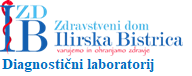 Odvzem urina za mikrobiološke preiskave –Uricult NAVODILO za ODVZEM pri MOŠKIH